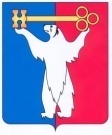 АДМИНИСТРАЦИЯ ГОРОДА НОРИЛЬСКАКРАСНОЯРСКОГО КРАЯПОСТАНОВЛЕНИЕО внесении изменений в постановление Администрации города Норильска от 21.11.2016 № 550В целях приведения постановления Администрации города Норильска от 21.11.2016 № 550 «О создании территориальных нештатных формирований по обеспечению выполнения мероприятий по гражданской обороне муниципального образования город Норильск» в соответствие с требованиями действующего законодательства Российской Федерации,ПОСТАНОВЛЯЮ:1. Внести в Положение о территориальных нештатных формированиях по обеспечению выполнения мероприятий по гражданской обороне муниципального образования город Норильск, утвержденное постановлением Администрации города Норильска от 21.11.2016 № 550 (далее – Положение), следующие изменения:1.1. Пункт 2.4 Положения изложить в следующей редакции:«2.4. Личный состав НФГО в соответствии со статьей 1 Федерального закона от 12.02.1998 № 28-ФЗ «О гражданской обороне» комплектуется организациями из числа своих работников в целях участия в обеспечении выполнения мероприятий по гражданской обороне и проведения не связанных с угрозой жизни и здоровью людей неотложных работ при ликвидации чрезвычайных ситуаций.».1.2. Пункт 3.1 Положения изложить в следующей редакции:«3.1. Подготовка и обучение личного состава НФГО осуществляется в соответствии с постановлениями Правительства Российской Федерации от 02.11.2000 № 841 «Об утверждении Положения об организации обучения населения в области гражданской обороны» и от 18.09.2020 № 1485 «Об утверждении Положения о подготовке граждан Российской Федерации, иностранных граждан и лиц без гражданства в области защиты от чрезвычайных ситуаций природного и техногенного характера», а также нормативными и методическими документами организаций, создающих НФГО.».2. Опубликовать настоящее постановление в газете «Заполярная правда» и разместить его на официальном сайте муниципального образования город Норильск.3. Настоящее постановление вступает в силу после его официального опубликования в газете «Заполярная правда».Исполняющий полномочия Главы города Норильска						                      Н.А. Тимофеев18.01.2021г.  Норильск№ 37